HR/spDear Applicant,RE: REFERENCESReference requests are sent prior to interview.Please ensure you supply us with the correct details to obtain references from two referees.  Ideally, these should be your current and previous employer; if not, please ensure you have made it clear who your referees are and in what capacity you know them.  We are unable to accept references from family members or friends.Any delay in obtaining the required references could cause a delay in any subsequent job offer or start date.Yours sincerely,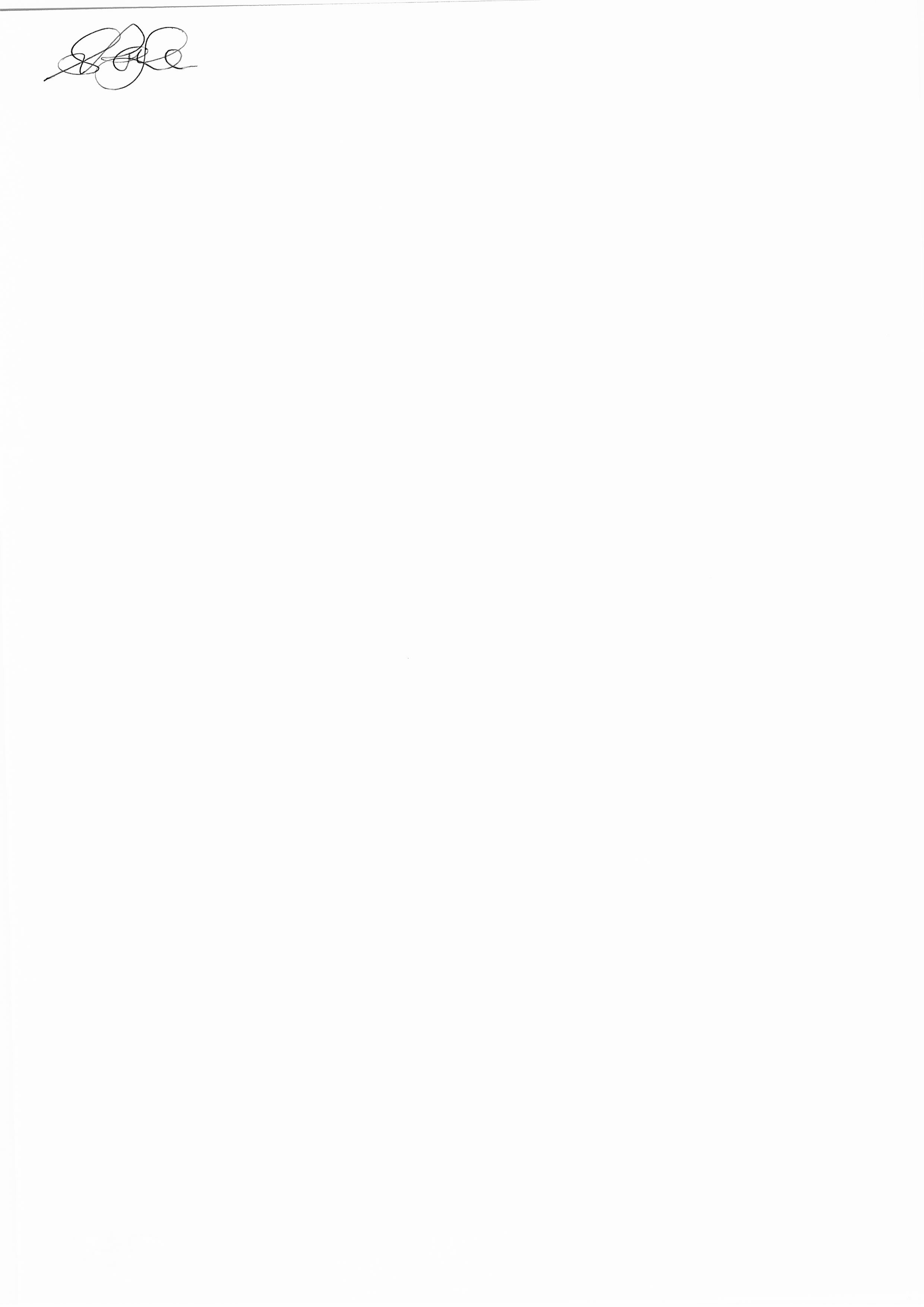 Mrs S PartridgeCFO